ENT#4224 페이저가 밀려서 출력되는 현상 해결쿼리 실행 화면 및 감사로그 화면페이저가 길어지는 경우, 두 줄 등으로 밀려서 출력되는 현상을 해결했습니다. 또한, 페이저 좌측의 전체 개수가 중복 출력되는 현상을 해결했습니다.패치 전, 페이저가 밀려서 두 줄로 출력되며, 전체 개수 또한 중복으로 출력됩니다.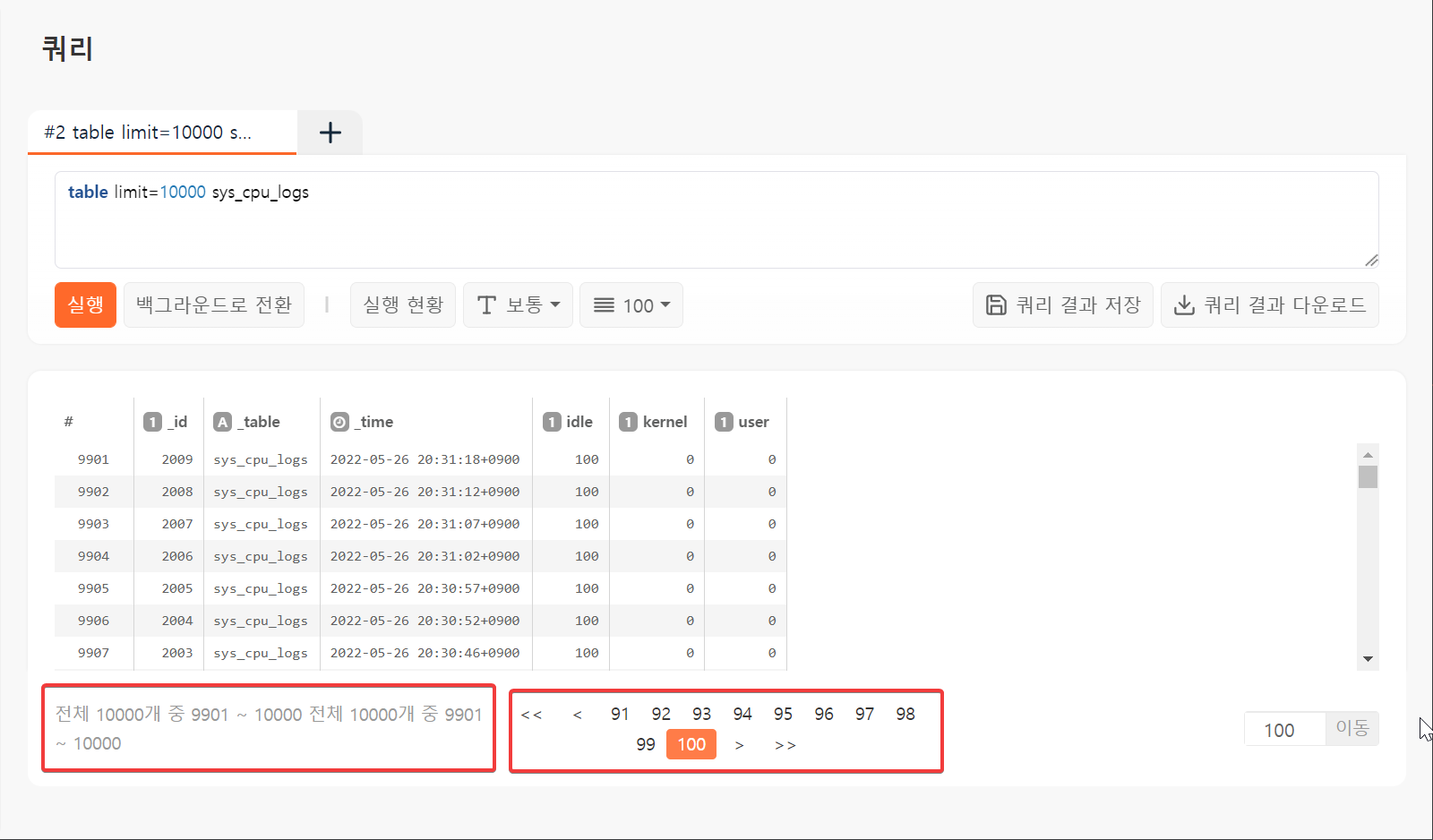 패치 후, 페이저가 정상적으로 출력됩니다.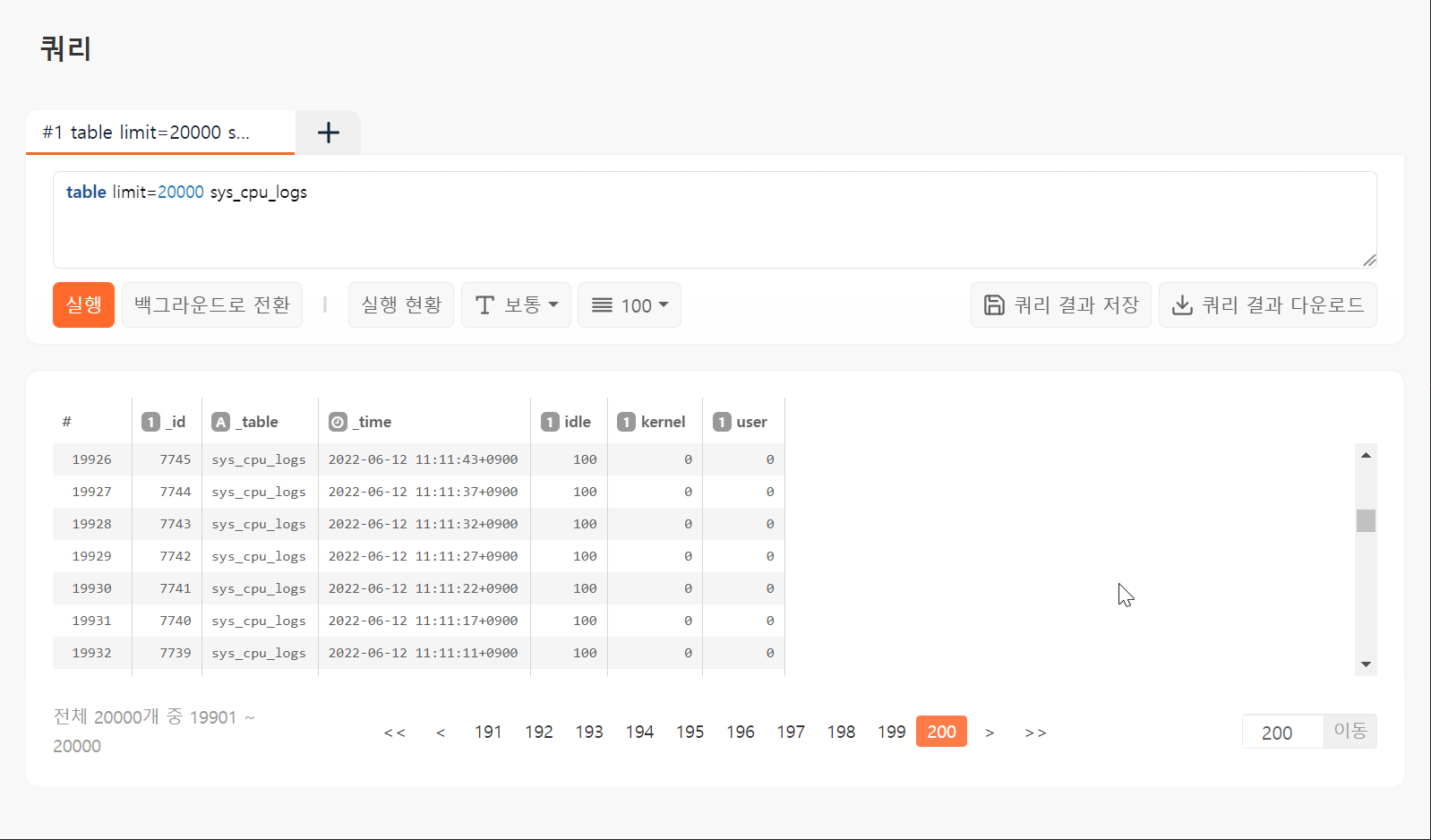 스트림 쿼리 화면현재 페이지를 기준으로 페이지가 4개 단위에서 5개 단위로 표시되도록 수정되었습니다.패치 전, 페이지가 4개 단위로 표시됩니다.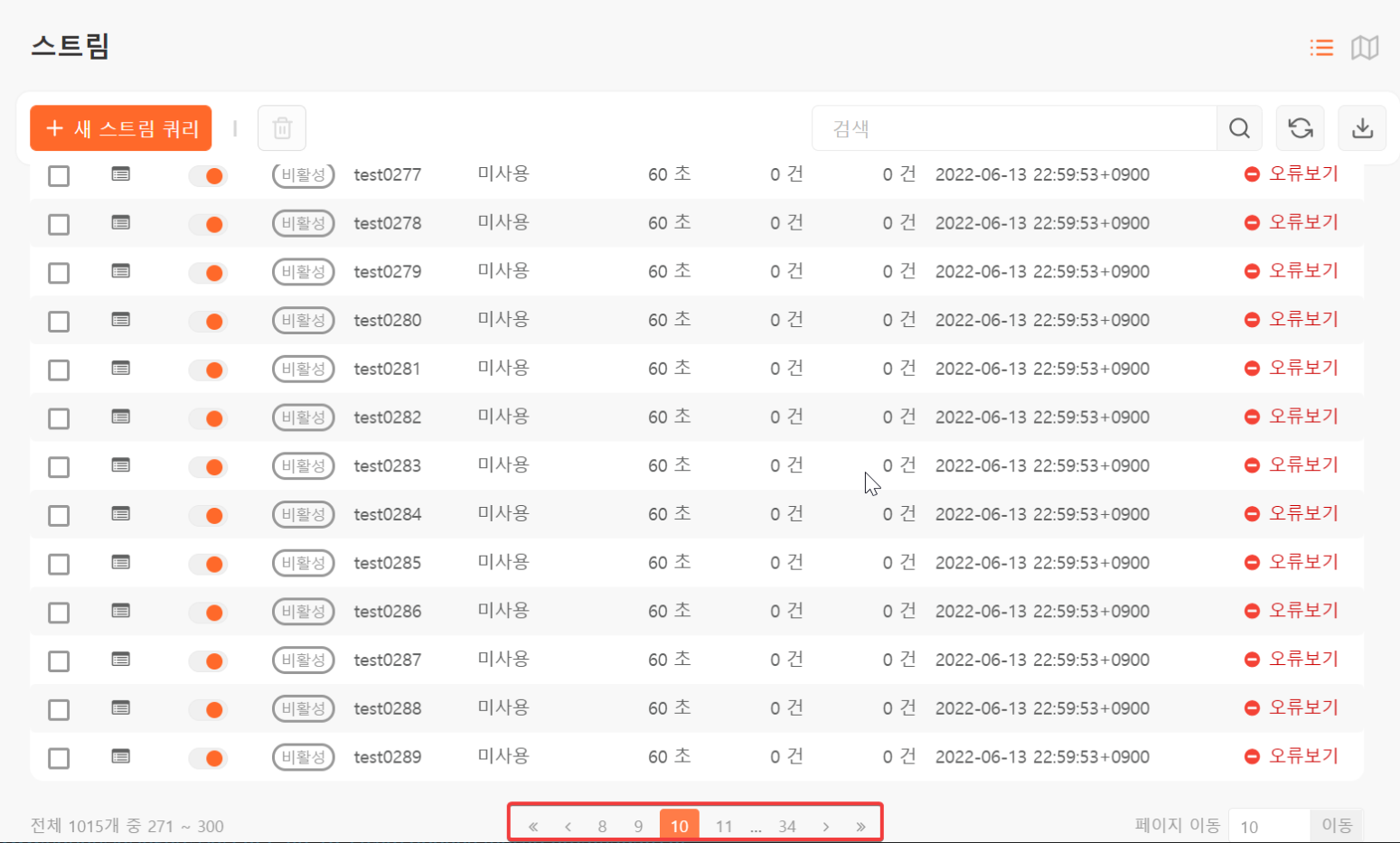 패치 후, 페이지가 5개 단위로 표시됩니다.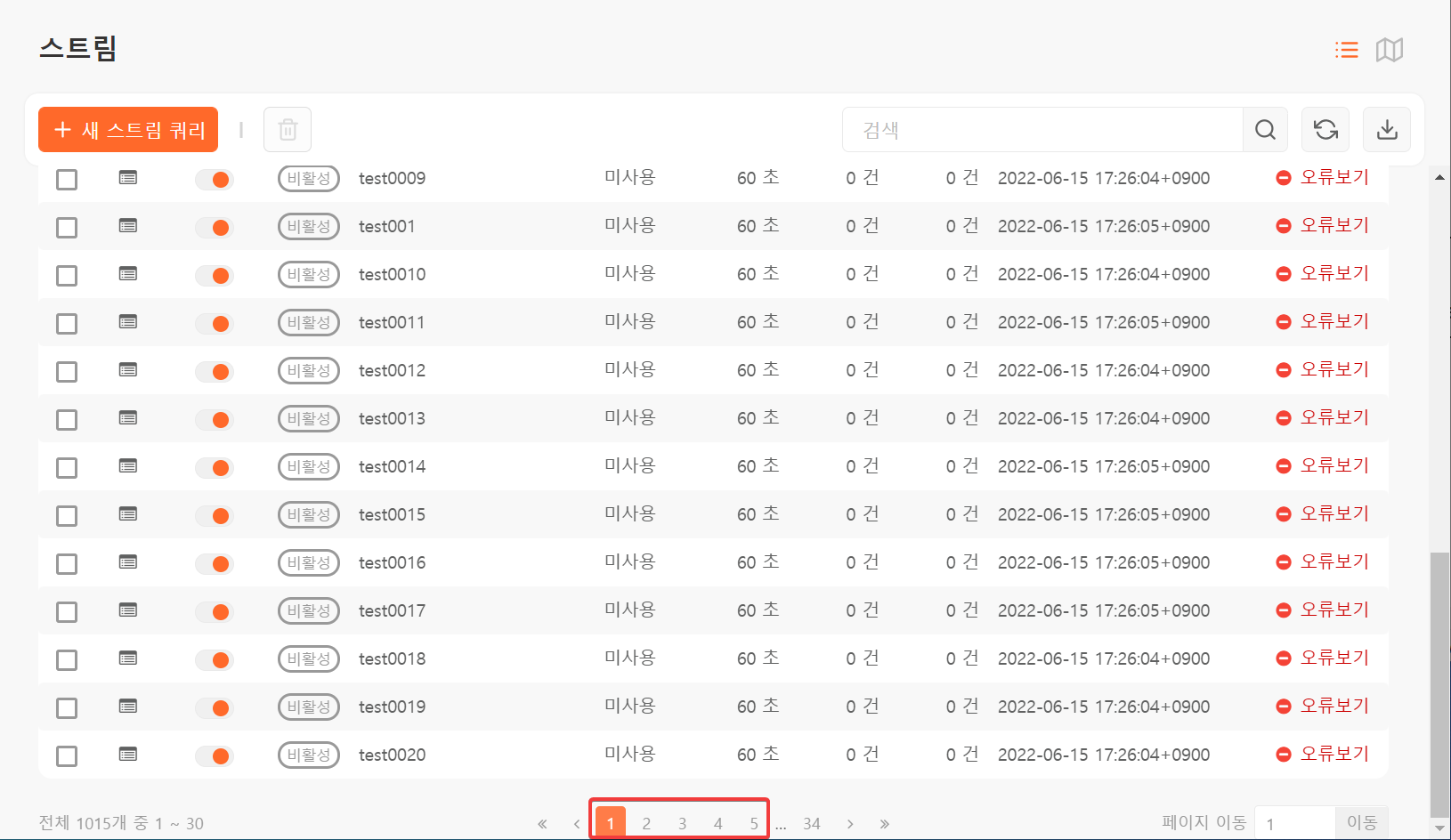 